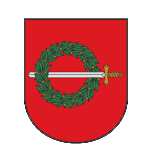 KLAIPĖDOS RAJONO SAVIVALDYBĖS TARYBOS NARĖS VIOLETOS RIAUKIENĖS2020 M. VEIKLOS ATASKAITANuo 2019 m. balandžio mėnesio 15 d. esu Klaipėdos rajono savivaldybės tarybos narė. Savivaldybės taryboje dirbu valdančiosios daugumos koalicijoje atstovaudama Klaipėdos rajono Lietuvos valstiečių ir žaliųjų sąjungą. 2019 m. balandžio 15 d. Klaipėdos rajono savivaldybės tarybos posėdyje sprendimu Nr. T11-100 buvau paskirta Klaipėdos rajono savivaldybės mero pavaduotoja. Pagrindinės mano veiklos sritys:Ikimokyklinio vaikų, papildomojo vaikų ugdymo bei užimtumo, jaunimo ir suaugusiųjų bendrojo lavinimo aktyvinimas;Socialinių paslaugų ir kitos socialinės paramos teikimo koordinavimas;Savivaldybės gyventojų sveikatos priežiūros organizavimo koordinavimas;Bendrosios kultūros ugdymo bei etnokultūros puoselėjimo aktyvinimas;Gyventojų užimtumo, kvalifikacijos įgijimo ir perkvalifikavimo bei darbo rinkos politikos formavimo Savivaldybėje, bendradarbiaujant su Klaipėdos teritorine darbo birža, koordinavimas;Civilinės būklės aktų registravimo užtikrinimo priežiūra;Vaikų ir jaunimo teisių apsaugos užtikrinimo priežiūra;Ryšių su nevyriausybinėmis organizacijomis, bendruomenėmis palaikymas, jų veiklos aktyvinimas ir koordinavimas.Per ataskaitinį laikotarpį dalyvavau 9 tarybos posėdžiuose. Esu Švietimo, kultūros ir sporto komiteto narė, LVŽS frakcijos pirmininkė. Per ataskaitinį laikotarpį dalyvavau 7- iuose komiteto posėdžiuose.2019-11-28 Klaipėdos rajono savivaldybės tarybos sprendimu Nr. T11-366 8-ojo šaukimo Klaipėdos rajono savivaldybės tarybos įgaliojimų laikotarpiui esu deleguota į Klaipėdos teritorinės ligonių kasos Taikinimo komisiją. ĮEsu Klaipėdos rajono savivaldybės biudžetinių įstaigų vadovų darbo užmokesčio nustatymo komisijos pirmininkė. Per ataskaitinį laikotarpį įvyko 2 posėdžiai, apsvarstyti 4 klausimai.Esu Socialinės paramos teikimo komisijos pirmininkė, per ataskaitinį laikotarpį įvyko 15 posėdžių, vienkartinės pašalpos skirtos 283 asmenims, išmokėta 62216,50 Eur., apsvarstyta 60 prašymų dėl lengvatos soc. paslaugoms, suteikta parama 69 mokiniams. Esu Metų mokytojo vardo premijos skyrimo komisijos pirmininkė. Įvyko 1 posėdis, išrinkti  trys mokytojai, kuriems suteiktas Metų mokytojo vardas ir paskirtos premijos.Esu Vytauto Majoro vardo tautodailininko premijos laureato atrankos komisijos pirmininkė. Įvyko 1 posėdis, išrinktas laureatas, paskirta premija.Esu Klaipėdos rajono savivaldybės nusikalstamumo prevencijos komisijos, Klaipėdos rajono savivaldybės tarybos veiklos reglamento nuolatinės komisijos, Turizmo tarybos, Strateginio planavimo komisijos, Tarptautinio bendradarbiavimo, Bendruomenės sveikatos tarybos narė. Dalyvauju įvairiose savivaldybės administracijos darbo grupėse, kuriose buvo sprendžiami aktualūs klausimai. Šiemet dėl karantino ribojimų kiek mažiau, bet lankiausi ir Klaipėdos rajono ugdymo įstaigose, bibliotekose, kultūros centruose ir jų filialuose, sveikatos ir socialinių paslaugų įstaigose, seniūnijose, dalyvavau šventėse, renginiuose, bendravau su gyventojais. Telefonu teikiau informaciją ir atsakiau gyventojams  į rūpimus klausimus bei padėjau spręsti iškilusias problemas.Taip pat vadovavau darbo grupei pirmojo ir antrojo laipsnio valstybinių pensijų motinoms, pagimdžiusioms, išauginusioms ir gerai išauklėjusioms penkis ir daugiau vaikų, dokumentams savivaldybės teikimu nagrinėti ir rengti. 2020 metais įvyko 2 Klaipėdos rajono savivaldybės administracijos darbo grupės valstybinių pensijų dokumentams nagrinėti posėdžiai, kuriuose  nagrinėti 2 prašymai gauti valstybinę antrojo laipsnio pensiją motinoms, pagimdžiusioms (įvaikinusioms) ir išauginusioms iki 8 metų bei gerai išauklėjusioms penkis ir daugiau vaikų. Visų pareiškėjų dokumentai teikti darbo grupei prie Socialinės apsaugos ir darbo ministerijos. Dirbdama Klaipėdos rajono žmonėms, kiekvienu atveju siekiu priimti teisingus, labiausiai viešąjį interesą atitinkančius, sprendimus. Siekdama skaidrumo ir viešumo nuolat bendrauju su regiono žiniasklaida, teikiu informaciją gyventojams. Jums rūpimais klausimais visada galite kreiptis į mane tel. 865200776, 865638035 PagarbiaiKlaipėdos rajono savivaldybės tarybos narėVioleta Riaukienė